ALCALDIA MUNICIPAL DE TEJUTLA UNIDAD AMBIENTAL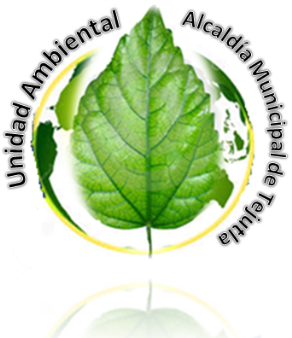 INFORME  DE  PERMISOS DE TALAS DE ÁRBOLES, QUE PRESENTA LA UNIDAD AMBIENTAL  CORRESPONDIENTE A LOS MESES  ENERO A DICIEMBRE DEL 2019      Téc. Carlos Humberto Cornejo Vidal                                      Encargado  Unidad Ambiental  Municipal.   	    	        Cuadro de permisos de talas de Árboles  otorgados durante el año 2019Cuadro de permisos de talas de Árboles  otorgados durante el año 2019Cuadro de permisos de talas de Árboles  otorgados durante el año 2019Cuadro de permisos de talas de Árboles  otorgados durante el año 20191Douglas David Murcia Gonzales04/01/2019Nance (Byrsonima crassifolia)2Bertha Luz Santos04/01/2019mango (Mangifera indica), jocote Hobo (Spondias mombin)3Cindy Elizabeth Cartagena De Coca1/03/2019mango (Mangifera indica), Paterna (Inga edulis), marañón (Anacardium occidentale), Guanaba (Annona muricata)4Eugenio Menjívar Reyes 30/01/2019Eucalipto camandulensis (Eucalyptus camandulensis)5Samael Alberto Salguero Ramírez22/03/2019Mango (Manguifera indica6Blanca Argelia Hernández De Santamaría05/06/2019mango (Mangifera indica), árbol de Aguacate.7José Alejandro Fuentes04/09/2019Conacaste negro8María Laura Salguero De Campos12/09/2019Mango, Zunsa.9Macedonio Arreaga Guevara21/10/2019Cedro  (Cedrela odorata),10Miguel Ángel Rodríguez11/12/2019roble (Gravillea robusta), almendro de rio (Andira inermis), chichipate (Acosmium panamense).